RTC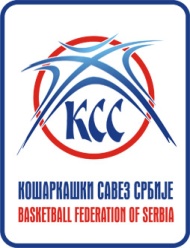 KARATAŠ 12 - 22.06.2017.TRENERIr.b.prezime i ime1Tir Zoran2Vasiljević Željko3Radulović Aleksandra4Despotović Vesna5Kontić Dragana6Milovanović Nenad7Stojanac Marjan8Stepanović Vuk9Ranđelov Vladica